Elsa Gudiño Carlos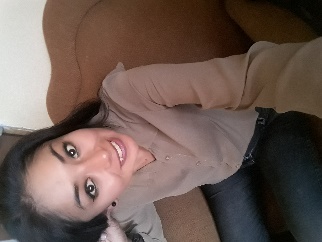 Linguist and Translator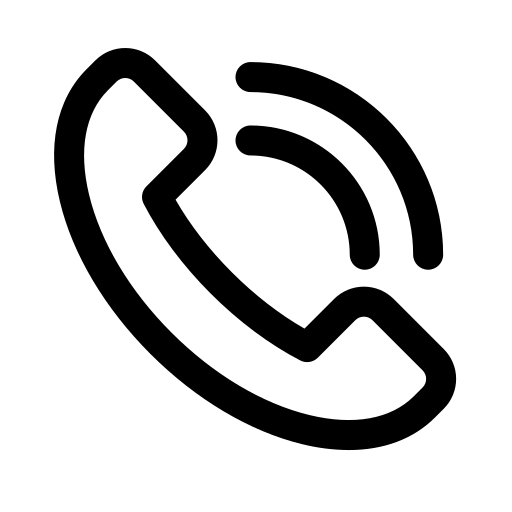 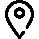  Online         @ elsagc.translations@gmail.com            +591 72944650PROFILEProfessionally experienced and skilled into English, Spanish and Quechua (native languages). I rendered since 2016, I started in English into Spanish and Quechua translation. Then, rendering subtitles about short stories for children and Bible stories and I did voice-overs too. Now, I do medical and legal translations.PROFILEProfessionally experienced and skilled into English, Spanish and Quechua (native languages). I rendered since 2016, I started in English into Spanish and Quechua translation. Then, rendering subtitles about short stories for children and Bible stories and I did voice-overs too. Now, I do medical and legal translations.DetailsPlace of BirthChuquisaca BoliviaLanguage PairsEN>ES 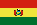 Medical TranslationEN>QU Subtitling TranslationMedical translationVoice-overFR>QU Subtitling TranslationMedical translation Voice-overSkillsLanguagesEnglishFullFrenchProfessionalSpanishNative and ProfessionalQuechuaNative and ProfessionalPROZhttps://www.proz.com/profile/2916268CATmemoQCAFÉ TRAN ESPRESSOXbenchExcelMs OfficeLinuxAegisubAudacityEDUCATIONEDUCATIONDetailsPlace of BirthChuquisaca BoliviaLanguage PairsEN>ES Medical TranslationEN>QU Subtitling TranslationMedical translationVoice-overFR>QU Subtitling TranslationMedical translation Voice-overSkillsLanguagesEnglishFullFrenchProfessionalSpanishNative and ProfessionalQuechuaNative and ProfessionalPROZhttps://www.proz.com/profile/2916268CATmemoQCAFÉ TRAN ESPRESSOXbenchExcelMs OfficeLinuxAegisubAudacity20082005 – 2007 2019 – 2020 2020 – 202120212022Bachelor’s Degree in arts of English, French, Spanish and Quechua in Juan Misael Saracho University Tarija – BoliviaSpeaking English Classes in University Language Institute (ULI) Diploma in Higher Education El Alto Public University (Universidad Pública de El Alto “UPEA”) La Paz BoliviaTrust Participation Certificate of: Subtitling, Medical Translation, Transcreation and Copywriting, TAO Translation, Dubbing, Journal Translation, Legal Translation, Video games Translation, Poetry Translation, Literary Translation, (Argentina)Medical Translation of General Science Articles MOGUL School Escuela Profesional de Traducción (Mexico)Elementary Quechua Instituto de Lenguas Khana Marka (Oruro - Bolivia)Intermidiate Quechua Certification IPELC (Instituto de Lenguas y Culturas) Languages and Cultures Institute (Potosí - Bolivia)Advanced Quechua Certification UNIVALLE Universidad Del Valle (Cochabamba - Bolivia)Certificate of Medical Language,, Medical Jargon and Euphemism (Argentina)Certificate of the Digestive Truct: Organs, Function and Common Conditions (Argentina)DetailsPlace of BirthChuquisaca BoliviaLanguage PairsEN>ES Medical TranslationEN>QU Subtitling TranslationMedical translationVoice-overFR>QU Subtitling TranslationMedical translation Voice-overSkillsLanguagesEnglishFullFrenchProfessionalSpanishNative and ProfessionalQuechuaNative and ProfessionalPROZhttps://www.proz.com/profile/2916268CATmemoQCAFÉ TRAN ESPRESSOXbenchExcelMs OfficeLinuxAegisubAudacityOTHER CERTIFICATIONS OTHER CERTIFICATIONS DetailsPlace of BirthChuquisaca BoliviaLanguage PairsEN>ES Medical TranslationEN>QU Subtitling TranslationMedical translationVoice-overFR>QU Subtitling TranslationMedical translation Voice-overSkillsLanguagesEnglishFullFrenchProfessionalSpanishNative and ProfessionalQuechuaNative and ProfessionalPROZhttps://www.proz.com/profile/2916268CATmemoQCAFÉ TRAN ESPRESSOXbenchExcelMs OfficeLinuxAegisubAudacity2009 – 2020Public RelationshipsPublic Speaking and RhetoricCustomer Care and SupportX National Congress of Tourism GuidesEnvironment Care, Ethics and Environmental LegislationDetailsPlace of BirthChuquisaca BoliviaLanguage PairsEN>ES Medical TranslationEN>QU Subtitling TranslationMedical translationVoice-overFR>QU Subtitling TranslationMedical translation Voice-overSkillsLanguagesEnglishFullFrenchProfessionalSpanishNative and ProfessionalQuechuaNative and ProfessionalPROZhttps://www.proz.com/profile/2916268CATmemoQCAFÉ TRAN ESPRESSOXbenchExcelMs OfficeLinuxAegisubAudacityJOB EXPERIENCEJOB EXPERIENCEDetailsPlace of BirthChuquisaca BoliviaLanguage PairsEN>ES Medical TranslationEN>QU Subtitling TranslationMedical translationVoice-overFR>QU Subtitling TranslationMedical translation Voice-overSkillsLanguagesEnglishFullFrenchProfessionalSpanishNative and ProfessionalQuechuaNative and ProfessionalPROZhttps://www.proz.com/profile/2916268CATmemoQCAFÉ TRAN ESPRESSOXbenchExcelMs OfficeLinuxAegisubAudacity2005 – 2007 – 2011 2011 – 2022 2019 – 2020  2016 – Present2020 – Present 20212021 – Present 2022Teach French Grammar III and French Grammar IV in Juan Misael Saracho University Tarija – BoliviaTeach English in Centro Boliviano Americano (CBA) Binational InstituteTour Guiding in English, French and Spanish (Bolivian High Plateau Sucre, Potosí, Oruro y La Paz)) and QU < >FR interpretingTeach English, French and QuechuaSubtitling (ES, QU): documentaries and Bible stories, Children storiesVoice-over (ES, QU): Bible stories, Children storiesTranscription of videos and audios (QU, ES): documentaries, storiesTranslate Medical contents (General, Nursing), Stories, brochures for tourismMedical Translations for Translation Without Boarders (EN > ES)Legal Translation for InterAction (EN>QU)Appreciation Certificate of Legal Translation and voice-over for InterAction for the contribution to the “No Excuse for Abuse" QULegal Translation Transparent TM (EN > QU)ITD Social Media Post Translation (EN > QU)Legal Translation TOMEDES (EN > QU)DetailsPlace of BirthChuquisaca BoliviaLanguage PairsEN>ES Medical TranslationEN>QU Subtitling TranslationMedical translationVoice-overFR>QU Subtitling TranslationMedical translation Voice-overSkillsLanguagesEnglishFullFrenchProfessionalSpanishNative and ProfessionalQuechuaNative and ProfessionalPROZhttps://www.proz.com/profile/2916268CATmemoQCAFÉ TRAN ESPRESSOXbenchExcelMs OfficeLinuxAegisubAudacity